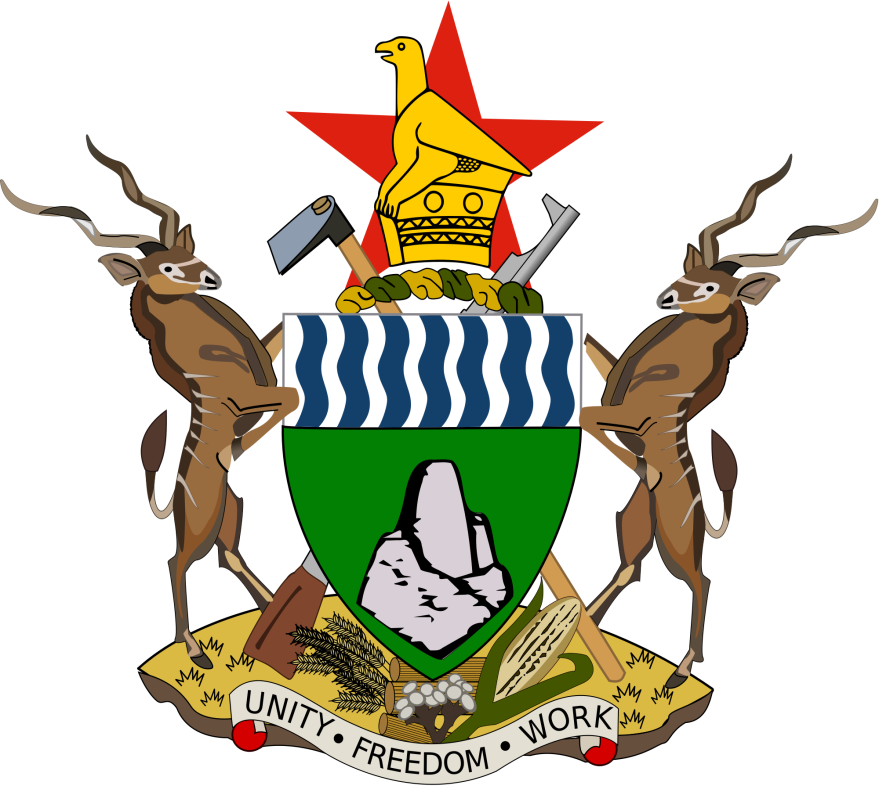 COMPREHENSIVE AGRICULTURAL POLICY FRAMEWORK (2012-2032)   EXECUTIVE SUMMARYApril 2012TABLE OF CONTENTS1.0 INTRODUCTION	12.0 BACKGROUND	12.1 Rationale for the Agricultural Sector Policy	22.2 Scope of the Agricultural Sector Policy	23.0 VISION AND OBJECTIVES	23.1 Vision of the Agricultural Sector	23.2 Policy Objectives	33.3 The Agricultural Policy Thrust	34.0 CROP PRODUCTION, MARKETING AND TRADE	46.0 CHALLENGES FACING THE AGRICULTURAL SECTOR	97.0 POLICY ISSUES AND STATEMENTS	107.1 CROPS SECTOR POLICY ISSUES AND STATEMENTS	10Policy Issue 1: Increasing Crop Productivity and Production	10Policy Issue 2: Increasing crop diversification	107.2 LIVESTOCK SECTOR POLICY ISSUES AND STATEMENTS	11Policy Issue 1: Increasing production and productivity of livestock	11Policy Issue 2: Improve Animal Health and Welfare	11Policy Issue 3: Strengthening of livestock sector institutions	11Policy Issue 4: Crop-livestock interaction	127.3 IRRIGATION DEVELOPMENT	12Policy Issue 1: Rehabilitation and Modernisation of Irrigation Schemes	12Policy Issue 2: Developing new irrigation infrastructure	12Policy Issue 3: Irrigation Research and Development	12Policy Issue 4: Financing of Irrigation Development	137.4 FORESTRY RESOURCES AND BIODIVERSITY	137.5 AGRICULTURAL LEGISLATION AND REGULATION	147.6 HIV AND AIDS IN AGRICULTURE	147.7 AGRICULTURAL FINANCE	14Policy Issue 1: Improving financing of agriculture	14Policy Issue 2: Increased contract farming to enhance access to inputs and output markets	15Policy Issue 3: Improving equity financing of agriculture	157.8 INPUT SUPPLY	16Policy Issue 1: Increasing input production	16Policy Issue 2: Decentralization of input distribution	167.9 AGRICULTURAL TRADE	16Policy Issue 1: Creating an enabling trade environment	16Policy Issue 2: Building on Zimbabwe’s comparative advantages	17Policy Issue 3: Taking advantage of regional and international trade agreements	177.10 AGRICULTURAL RESEARCH	17Policy Issue 1: Resourcing agricultural research	17Policy Issue 2: Increasing agricultural research outputs	18Policy Issue 3: Demand-driven research	187.11 AGRICULTURAL EXTENSION	19Policy Issue 1: Resourcing of agricultural extension	19Policy Issue2: Appropriate technology packages and extension processes	197.12 AGRICULTURAL MECHANISATION	19Policy Issue 1: Access to agricultural mechanisation services	19Policy Issue 2: Access to agricultural engineering services	20Policy Issue 3: Conservation of soil resources	207.13 AGRICULTURAL EDUCATION AND TRAINING	20Policy Issue 1: Agricultural Education and training	20Policy Issue 2: Resourcing education and training	21Policy Issue 3: Responsive education and training curriculum	21Policy Issue4: Farmer training	218.0 POLICY ISSUES AND STATEMENTS ON AGRICULTURAL INSTITUTIONS	228.1 GOVERNMENT STRUCTURES	22Policy Issue 1: Enhancing effectiveness of the Ministry	228.3 FARMER ORGANISATIONS	228.4 AGRICULTURAL MARKETING	23Policy Issue 1: Improving efficiency of the agricultural market system.	23Policy Issue 2: Market pricing	23Policy Issue 3: Marketing infrastructure	24Policy Issue 4: Market information, research and intelligence	24Policy Issue 5: Market institutional and regulatory environment	249.0 RECOMMENDATIONS ON THE AGRICULURAL SUBSIDY POLICY	259.1 AGRICULTURAL SUBSIDIES	25Policy Issue 1: Farm incomes and agricultural production	26Policy Issue 2: Output Subsidies	27Policy Objective: Guaranteeing farmers a market at viable prices	279.2 FUNDING ARRANGEMENTS	2810.0 GENDER MAINSTREAMING IN AGRICULTURE	2911.0 CONCLUSION	30LIST OF TABLESTable 1: Production of food security crops (in “000” tonnes)	5Table 2: Production levels for cash crops (in “000” tonnes)	6Table 3: Livestock Population by Sector	8 Annexure 1: Targets Budgetary Requirements for Agricultural Sector (Medium to Long Term) ...................................................................................................30ACRONYMS and ABBREVIATIONSAMA		Agricultural Marketing Authority	ARDA		Agricultural and Rural Development AuthorityAGRITEX	Department of Agricultural, Technical and Extension ServicesCA		Communal AreaCAADP	Comprehensive Africa Agriculture Development Programme CFU		Commercial Farmers Union COMESA	Common Market for East and Southern AfricaCSC		Cold Storage CompanyCSO		Central Statistical OfficeDVS		Department of Veterinary ServicesEMA		Environmental Management AuthorityESAP		Economic Structural Adjustment ProgrammeFAO		Food and Agriculture Organization of the United Nations GDP		Gross Domestic ProductGoZ		Government of Zimbabwe GMB		Grain Marketing BoardIMF		International Monetary FundMDG		Millennium Development GoalsM&E		Monitoring and EvaluationMEAs		Multilateral Environmental AgreementsME&T		Ministry of Environment and Natural ResourcesMLRR		Ministry of Lands and Rural ResettlementMAMID	Ministry of Agriculture, Mechanization and Irrigation DevelopmentRBZ		Reserve Bank of ZimbabweSADC		Southern Africa Development CommunityTIMB		Tobacco Industry and Marketing BoardWTO		World Trade OrganizationZAPF		Zimbabwe Agricultural Policy FrameworkZCFU 		Zimbabwe Commercial Farmers’ Union ZFU		Zimbabwe Farmers UnionZIMVAC	Zimbabwe Vulnerability AssessmentZNFU		Zimbabwe National Farmers’ UnionZUNDAF	Zimbabwe United Nations Development Assistance Framework1.0 INTRODUCTIONThe Comprehensive Agricultural Policy Framework document gives the situation analysis of the agricultural sector, highlights the vision, goals, objectives and detailed policy statements and strategies for the development of the Zimbabwean agricultural sector during the period 2012 – 2032.2.0 BACKGROUNDAgriculture occupies a central place in the Zimbabwean economy, contributing 15-18%of Gross Domestic Product (GDP). In addition, it contributes over40%of national export earnings and60% of raw materials to agro-industries. Over 70% of the population derives its livelihoods from the agricultural sector. Agriculture-related employment supports a third of the formal labour force. In recognition of the importance of agriculture in economic development, the African Union Commission, through the Maputo Declaration of 2003, encourages member states to spend at least 10% of their National budget towards agriculture.The diverse agro-climatic conditions enable Zimbabwe to grow a large variety of food and cash crops. Over 23 types of food and cash crops are grown. The major food crops include maize, sorghum, pearl millet, finger millet, ground nuts, wheat, cow peas, bambara nuts and sweet potatoes. White maize is the main staple food. Cash crops include tobacco, cotton, tea, coffee, sugarcane, soya bean, sunflower and horticultural products. Zimbabwe has a well-developed livestock sector, catering for the needs of both domestic and export markets. The livestock sector comprises beef, dairy, poultry, pigs, goats and sheep. The performance of the agricultural sector determines the overall level of people’s living standards and development of the economy.2.1 Rationale for the Agricultural Sector PolicyThe current agricultural policy framework was formulated in 1994 under the name “Zimbabwe Agricultural Policy Framework: 1995 to 2020”. Many changes have taken place in the socio-economic environment warranting a review of the national agricultural policy.  Since the year 2000, Zimbabwe’s farming areas have undergone fundamental transformation under the Land Reform Programme. The resulting farm structure now comprises the following: Communal, Old Resettlement, A1, SmallScale Commercial, A2, and Large-scale Commercial farmers.  The transformation has markedly increased the number of people with access to land. 2.2 Scope of the Agricultural Sector PolicyThis policy addresses issues concerning crop and livestock production, marketing and trade.  In addressing these issues, the policy frameworkdescribesthe current situation and constraints,gives the broad policy goals and objectives and detailed policy statements. This executive summary highlights the new agriculture policy thrust.3.0 VISION AND OBJECTIVES3.1 Vision of the Agricultural SectorThe vision of the agriculture sector is “a prosperous, diverse and competitive agriculture sector, ensuring food and nutrition security significantly contributing to national development”.3.2 Policy ObjectivesIn line with this vision, the specific objectives of the agricultural sector policy are to: Assure national and household food and nutrition security; Ensure that the existing agricultural resource base is maintained and improved;Generate income and employment to feasible optimum levels; Increase agriculture’s contribution to the Gross Domestic Product (GDP);Contribute to sustainable industrial development through the provision of home-grown agricultural raw materials; and  Expand significantly the sector's contribution to the national balance of payments. 3.3 The Agricultural Policy ThrustThe agricultural policy has four major elements.Productivity and growth orientedThe policy focuses on productivity as the key attribute. Therefore, its growth strategy will be clearly projected and matched to availability of resources. ProactiveThe policy will guide future processes rather than be backward looking and reactive. To this end, the policy will inform policy makers and implementers on programmes and projects that are required to meet sector objectives.Practical, feasible and attainableThe policy is practical and has achievable goals and targets.Participatory and responsiveThe implementation of the policy will be participatory and responsive. 4.0 CROP PRODUCTION, MARKETING AND TRADEGrainsMaize is the main staple food crop for the majority of the Zimbabwe population.  Since February 2009, the marketing of all agricultural commodities has been deregulated, with the GMB maintaining a minimum floor price. GMB has the mandate to maintain minimum strategic reserves of 500 000 tonnes of grain crops in physical stock. However, low productivity and production in the past few years has made it difficult to maintain strategic grain reserves at that level. The strategic grain reserve replenishment has been undertaken through imports by both government and private sector.Production and productivity of grain crops has been on the decline since the early 1990s. From a surplus producer of maize, Zimbabwe has become a net food importer during the past decade. This has been attributed to low producer incentives due to erosion of producer prices by inflation as well as input shortages among other challenges. National requirements are 1 800 000 tonnes.Wheat is another strategic grain food crop. Consumption requirements are in the range of 350 000 -450 000 tonnes/annum. Production has been below national requirements due to similar challenges as mentioned above and in addition, electricity power cuts and outages.Edible Oilseed CropsEdible oilseed crops comprisingsoya bean, groundnut and sunflower have experienced growth in recent years, although yields have been relatively low.  The level of production of pulses should be raised due to their potential to provide food and nutrition security especially in low rainfall areas. The performance of major cereal and food security crops is illustrated in Table 1.Table 1: Production of food security crops (in “000” tonnes)Export cropsTobacco, cotton, sugar, coffee, tea and horticulture are the major export crops grown in the country. Cotton is the major export crop grown almost exclusively by smallholder farmers while tobacco is the top foreign currency earner among agricultural commodities. About60% of tobacco is being sold through the contract systems and the number of growers has quadrupled in the last 10 years. A policy decision was made in 2003 to transform the tobacco marketing system from auction sales, to a dual system involving contract growing/marketing and auctions operating side by side.  This was meant to allow for increased production through inputs and technical advice provided by contractors. This has unlocked some potential by facilitating timely provision of cropping inputs to growers. Zimbabwe is only second to South Africa among East and Southern African countries in the production of sugarcane.  The country enjoys comparative advantage in sugar production due to its low cost of production relative to most major producers in the world.Horticultural exports provide a huge potential for agricultural growth, employment and further opportunities for backward and forward linkages with the industrial sector.Below is a summary of production levels for cash and horticulture crops.Table 2: Production levels for cash crops (in “000” tonnes)The medium to long term targets as well as the budgetary requirements in the Crop Sector for the period 2012-2015 are given in Annexure 1. The targets also include irrigation development and agricultural mechanisation as thesearevital for sustainable agriculture. 5.0 LIVESTOCK PRODUCTION, MARKETING AND TRADEZimbabwe has a wide variety of domesticated animals. However, their contribution to the national economy has been limited. Commercial livestock farmed in Zimbabwe include beef, dairy, poultry, pigs and to a lesser extent goats and sheep.  The bulk of products from these species are sold on the local market, with less than 10% exported.  The other major commercial livestock species are domesticated wildlife in the form of ostrich, fish and crocodiles.  Products of these are mainly destined for foreign markets, with less than 10% consumed locally. The country currently requires 180 million litres of milk for domestic consumption.  At its peak in 1994 the dairy industry produced 300 million litres of milk. The average daily milk production per cow has declined from 25litres to about10 litres in the past seven years particularly during the hyperinflationary period as a response to high feed prices.  There has also been a decline in the number of dairy farms and total milk production.Table 3: Livestock Population by SectorPoultryThe commercial chicken production sector has been on an increase in recent years. Production of day old chicks increased from 12 million in 2009, 38 million in 2010 and 50 million in 2011. Table egg production followed a similar trend.  The medium to long term targets and budgetary requirements for the livestock sector are given in Annexure I.6.0 CHALLENGES FACING THE AGRICULTURAL SECTORThe following are challenges facing the agricultural sector:-Low productivityLow level of farming skills amongst farmersHigh production costsLack of and/or limited availability of suitable finance schemes from commercial banks. Lack of clearly defined agricultural input support policyShortages of crop inputs such as fertilizerPoorly developed markets for some productsShortages of locally produced raw materialsInadequate investment in the rehabilitation and development of irrigation systems to combat the effect of recurrent droughts. Limited use of agricultural equipment and machineryUncontrolled bush fires and illegal hunting; High cost and distribution challenges of coal, resulting in depletion of both indigenous and exotic forests for use in tobacco curing; The HIV and AIDS pandemic;Lack of a regulatory framework and non-transparency with contract farming system and inadequate coverage by most government inputschemes.Unfair trading practices to the detriment of producers as well as consumers;Duty free importation of agricultural commodities; Little value-addition for some commodities; Market participants lack information, credit and operate under poorly developed infrastructure.Poor roads and infrastructure to transport produce to markets; andUnfavourable terms of trade.Low capacity utilisation and inadequate funding to maintain existing infrastructure of parastatals;Agricultural institutions including farmers’ unions have experienced loss of skilled manpower.7.0 POLICY ISSUES AND STATEMENTS7.1 CROPS SECTOR POLICY ISSUES AND STATEMENTSPolicy Issue 1:Increasing Crop Productivity and ProductionPolicy objective: Increased yields for all crops.Policy statements: The Government will:Set up an agriculture fund to subsidise inputs;Promote, in collaboration with seed companies and international and national research organisations, research into the development of high yielding and drought tolerant crop varieties; Promote research into integrated crop management practices;Promote sustainable agricultural production including conservation agriculture techniques;Promote  greater adoption and use of improved hybrid seed varieties for  different crops; andPromote the construction of cost-effective storage technologies by all classes of farmers.Policy Issue 2:Increasing crop diversificationPolicy objective: Diversify cropping patterns at national level.Policy statements: The Government will:Promote  crop rotations to include nitrogen fixing crops;Promote research and adoption of high value crops such as horticulture as well as small grains, green legumes, pulses and tubersfor inclusion in cropping patterns;Promote  post-harvest handling facilities for horticulture through investment in cold chain systemfor improved product quality; Promote improvements in phytosanitary standards and product specification; andSupport the production of small grains especially in the drought prone areas.7.2 LIVESTOCK SECTOR POLICY ISSUES AND STATEMENTSPolicy Issue 1: Increasing production and productivity of livestockPolicy objective: Improve production and productivity of all classes of livestock.Policy statements: The Government will:Promote preservation, improvement and expansion of existing pedigree herds; especially indigenous breeds;Promote research on appropriate and applicable technologies in livestock production;Promote adoption of good animal husbandry practices;Promote establishment of strategic feed reserves; Promote improved pasture and rangeland management; andIntroduce a livestock industry development fund.Policy Issue 2: Improve Animal Health and WelfarePolicy objective: Facilitate effective and economic control of livestock diseases.Policy statements: The government will:Strengthen veterinary services;Facilitate investments in disease surveillance and prevention measures; andPromote establishment of veterinary infrastructure.Policy Issue 3:Strengthening of livestock sector institutionsPolicy Objective: Strengthen institutional arrangements to co-ordinate the livestock industryPolicy Statements: The Government will promote the establishment and maintenance of livestock marketing infrastructure.Policy Issue 4:Crop-livestock interactionPolicy objective:Improved integration of crop-livestock farming systems.Policy statements:The Government will:Promote the introduction of resilient and adapted animalbreeds to improve provision of draught power;Promote appropriate manure management practices in all farming sectors; andPromote cost effective use of livestock and crop residues as alternative energy source.7.3 IRRIGATION DEVELOPMENTPolicy Issue 1:Rehabilitation and Modernisation of Irrigation SchemesPolicy objective:Ensure that all the previously equipped area is functional Policy statements: The Government will:Promote sustainable rehabilitation and modernisation of irrigation infrastructure.Policy Issue 2:Developing new irrigation infrastructurePolicy objective: Increase the areaequipped with irrigation infrastructurePolicy Statements: The Government will:Develop, equip and utilise potential irrigable areas within the underutilised internal dams; andFully utilize the trans-boundary water resources.Policy Issue 3:Irrigation Research and DevelopmentPolicy objective:Strengthen research on irrigation development and new technologies.Policy statements:The Government will:Support and coordinate irrigation research for irrigation development with the aim of improving land and water productivity in a sustainable manner;Promote indigenous knowledge for the development of irrigation; Accelerate investment in  irrigation development by both public and private sectors; andPromote demand driven, productive and profitable irrigation development models that are responsive to market opportunities.Policy Issue 4:Financing of Irrigation DevelopmentPolicy objective:Adequate and timely fundingPolicy statements: The Government will:Re-establish a National Farm Irrigation Fund;Accelerate investment in  irrigation development by both public and private sectors; andPromote funding partnerships.7.4 FORESTRY RESOURCES AND BIODIVERSITYPolicy objective: Promoting sustainability of farming. Policy statements: The Government will:Promote the planting of timber plantations for construction and firewood for domestic use and tobacco curing;Encourage use of more efficient tobacco curing facilities;Assist in enforcing regulations within the rural areas to reduce veld fires and maintain ecosystem diversity; andPromote agro-forestry.7.5 AGRICULTURAL LEGISLATION AND REGULATIONPolicy objective: Adherence to internationally accepted quality standards for agricultural inputs and productsPolicy statements: The Government will:Capacitate regulatory institutions;Facilitate participation in forafor international standards development;Enforce compliance with local and international  Sanitary and Phytosanitary Standards; andEnforce compliance with Intellectual Property Rights7.6 HIV AND AIDS IN AGRICULTUREPolicy objective: To mitigate the negative impact of HIV and AIDS on the availability of agricultural labour.Policy statements: The Government will:Co-ordinate the response of the agricultural sector to HIV and AIDS; andPromote the development and implementation of gender sensitive HIV and AIDS mitigation measures by all sectoral actors.7.7 AGRICULTURAL FINANCEPolicy Issue 1: Improving financing of agriculturePolicy objective: Access to credit by farmers.Policy statements: The Government will:Establish an agriculture fund.Facilitate increased availability of funds for onward lending to farmers by requiring that a certain proportion of bank lending be earmarked for lending to agriculture;Reduce cost of lending to target groups of farmers through interest rate subsidies payable to banks;Operationalise the warehouse receipt system;Guarantee agro bills, bonds and other instruments used to raise funds for agriculture; andNegotiate and guarantee international lines of credit for the benefit of farmers and agro-industrial firms.Policy Issue 2: Increased contract farming to enhance access to inputs and output marketsPolicy objective:An increase in the number of farmers benefiting from contract farming arrangements.Policy statements: The Government will:Facilitate the creation of a regulatory environment for mutually beneficial contract farming arrangements; andIncentivise firms to engage in contract farming activities.Policy Issue 3:Improving equity financing of agriculturePolicy objective: Improved conditions and incentives for equity financing.Policy statements: TheGovernment will:Promote joint agribusiness ventures between local and international entities;Facilitate the creation of a conducive regulatory environment for the development of rural savings organisations; andPromote rural savings clubs at community level.7.8 INPUT SUPPLYPolicy Issue 1:Increasing input production	Policy objective: Timely availability of inputs.Policy statements:The Government will:Promote and strengthen seed, agrochemicals and fertiliser producing entities; andPut in place special programmes and incentives for investors in input production.Policy Issue 2: Decentralization of input distributionPolicy objective: An effective input supply system.Policy statements: The Government will:Facilitate the development of an agro-dealer network;Facilitate investment in the development of agricultural input dealers in all farming areas;Promote the work of local input dealers by utilising them in input distribution schemes; andPromote the establishment of local input distribution co-operative unions. 7.9 AGRICULTURAL TRADEPolicy Issue 1:Creating an enabling trade environmentPolicy objective: Improved trade in agricultural products.Policy statements: The Government will:Maintain liberal export and foreign exchange policies;Simplify agricultural trade regulations;Leverage from available flights to promote high value agricultural exports; andNegotiate favourable bilateral and multilateral agricultural trade agreements. Policy Issue 2:Building on Zimbabwe’s comparative advantagesPolicy objective: Effectively utilise our comparative advantages.Policy statements: The Government will:Promote and facilitate investment  in the production, processing and marketing of quality export crops where we have comparative advantage; Collaborate with farmer groups and industrialists, to support and promote research of agricultural commodities that have potential to do well in Zimbabwe; Promote new market development; andPromote production of quality products.Policy Issue 3:Taking advantage of regional and international trade agreementsPolicy objective: Increased agricultural exports. Policy statements: The Government will:Negotiate and ensure access of agricultural products to regional and international markets;Protect agricultural producersagainst unfair trade practices;Collaboratewith othercountries, to ensure that trade policies, rules and regulations in regional markets are harmonized; andRaise awareness on the opportunities inherent in bilateral, regional and multilateral trading systems.7.10 AGRICULTURAL RESEARCHPolicy Issue 1:Resourcing agricultural researchPolicy objective: An adequately resourced agricultural research system.	Policy statements: The Government will:Build institutional and human resource capacity to strengthen research and service delivery;Provide a budgetary allocation aimed at improving capital and recurrent expenditure for increased research outputs;Develop a mechanism for attracting, capacitating and retaining staff for sustained research and service delivery;Promote agri-business participation and support for agricultural research; andPromote strengthening of partnerships of national public agricultural research institutions with regional and international research institutions.Policy Issue 2: Increasingagricultural researchoutputsPolicy objective:Increased number of publications on research-based information and technologies.Policy statements:The Government will:Facilitate the re-establishment of the national agricultural journals;Promote collaborative research, regular national agricultural research workshops and symposia to increase sharing of research information with the agricultural industry, universities and clients; andProvide financial resources that support effective packaging of information and technologies in manuals for use by farmers and to enable researchers to pay for scientific publication in regional and international peer-reviewed journals.Policy Issue 3:Demand-driven researchPolicy Objective: Research priorities set up with the involvement of clientsPolicy statement: The Government will:Establish and fund a coordination mechanism between research and extension (research-extension interface) to enhance participatory prioritization of research programs and sharing of research information with the agricultural industry.7.11 AGRICULTURAL EXTENSIONPolicy Issue 1:Resourcing of agricultural extensionPolicy objective: Adequately resourced extension services.Policy statements:The Government will:Increase budgetary allocation to extension services;Improve the effectiveness of agricultural extension services;Introduce cost recovery fees for farmer services; andFund the production of extension materials and acquisition of ICT equipment.Policy Issue2: Appropriatetechnology packages and extension processesPolicy statements:The Government will:Facilitate development of relevant extension packages;Facilitate adoption and adaptation of production technologies; and Promote effective research-extension development linkages.7.12AGRICULTURAL MECHANISATIONPolicy Issue 1:Access to agricultural mechanisation servicesPolicy objective: Increased access to mechanization services by farmers.Policy statements: The Government will: Promote the setting up of rural workshops to service and repair tractors and equipment;Encourage the involvement of local dealers to ensure the availability of appropriate spares for maintenance;Promote the provision of farmer training services on the correct use of farm machinery and equipment;Finance tillage hire services, repair and maintenance, recapitalisation and rehabilitation of farm equipment; andPromote the provision of tillage services.Policy Issue 2:Access to agricultural engineering servicesPolicy objective:  Improve farm structures and post-harvest facilities.Policy statements: The Government will:Promote the provision of standard farm buildings and structures; andPromote post-harvest technologies and infrastructure in communities.Policy Issue 3:Conservation of soil resourcesPolicy objective: Conserve soil and water resources.Policy statement: The Government will:Promote soil and moisture conservation;Promote sustainable agricultural systems; andPromote construction of small dams and weirs.7.13 AGRICULTURAL EDUCATION AND TRAININGPolicy Issue 1:Agricultural Education and trainingPolicy Objective: Responsive agricultural education and training system.Policy Statements: The Government will:Promote an active and demand driven agricultural education and farmer training system that produce knowledge and skilled agricultural practitioners;Promote the adaptation of the curricula to meet the knowledge and skills requirements of players in the agricultural sector;Promote access and use of evidence based educational materials;Promote the upgrading of modern teaching and training technologies that address agricultural knowledge and skill challenges or gaps; Promote synergies among education, research and extension delivery services; andPromote the enrolment of women in training to commensurate with their role in the sector.Policy Issue 2:Resourcing education and trainingPolicy Objective: Adequately resourced agricultural education and training services.Policy statements: The Government will:	Capacitate the provision of communication infrastructure and ICT at agricultural institutions;Build institutional and human capacity;Attract and Invest in retention of experienced staff; andPromote private sector participation in agricultural education and training.Policy Issue 3:Responsive education and training curriculumPolicy objective:Curriculum that constantly meets the requirements of the sector.Policy statements: The Government will:Establish a system for regular review and streamlining of existing agricultural training courses to remain relevant.Promote participation of working agricultural professionals in the training processes;  andPromote linkages with local and regional collegesPolicy Issue4:Farmer trainingPolicy objective: Capacitate farmers to increase agriculturalproduction and productivity.Policy statements: The Government will:Promote agricultural training of all farmers; andPromote the development of training manuals on all facets of agricultural production and marketing in all local languages to improve access to knowledge.8.0 POLICY ISSUES AND STATEMENTS ON AGRICULTURAL INSTITUTIONS8.1 GOVERNMENT STRUCTURESPolicy Issue 1:Enhancing effectiveness of the MinistryPolicy objective: To improve service delivery Policy statements: The Government will:Ensure recruitment and retention of competent human resources; Develop an effective monitoring and evaluation framework for agricultural programmes; Avail adequate operational resources; andPromote formal and in-service training.8.2 PARASTATALSPolicy Issue 1: Improving performance of parastatalsPolicy objective:Effective and self-sustainingparastatals.Policy statements:The Government will:Promote effective cost recovering mechanisms in parastatals; andAdequately compensate parastatals for the social and statutory functions they provide on behalf of government.8.3 FARMER ORGANISATIONSPolicy Issue 1: Strengthening farmer organisationPolicy objective: Enhanced ability of farmer organisations to serve farmers.Policy statements:The Government will:Facilitate the setting up of mechanisms that enhance the participation of farmer organisations in agricultural programmes; and Enhance capacity of farmer organisations.  8.4 AGRICULTURAL MARKETINGPolicy Issue 1:Improving efficiency of the agricultural market system.Policy objective: Development of a competitive and efficient agricultural marketing system.Policy statements:The Government will:Promote investment in research and market development;Promote provision of market support services to market participants;Enhance access to financing by private sector for agricultural marketing;Regulate marketing of agricultural products and provide for maintenance of quality standards through appropriate legislation;Promote establishment of commodity committees to enhance dialogue between public and private sectors.Policy Issue 2: Market pricingPolicy objective: Competitive and viable markets for all agriculturalcommodities.Policy statements: The Government will:Maintain the liberalised marketing environment of all agricultural commodities and inputs;Provide targeted support for staple food production and marketing; andMaintain floor pricing system for maize and wheat.Policy Issue 3:Marketing infrastructurePolicy objective: Well developed and functional agricultural marketing infrastructure in place.Policy statements:The Government will:Ensure the development of key and strategic agricultural marketing infrastructure.Ensure an enabling and conducive environment for investment in the agricultural marketing infrastructure.Promote the involvement of communities in the development, operation and maintenance of agricultural marketing infrastructure.Policy Issue 4:Market information, research and intelligencePolicy objective: Availability of adequate, quality and timely agricultural market information to all agricultural actors. Policy statement:The Government will:Promote the development of capacities in data collection, analysis, storage and dissemination of market information to farmer organisations, groups and cooperative societies and other market players.Strengthen Public-Private Sector Partnerships to undertake market research and participate in information systems.Promote the use of ICT in agricultural marketing.Policy Issue 5:Market institutional and regulatory environmentPolicy objective: Establishment of a fair regulatory framework as provided for in the Agricultural Marketing Act.Policy statements: The Government will:Facilitate registration of all agriculture market participants.Facilitate design of contracts between producers and buyers.Promote regulation of market participants for fairness and order.Policy Issue 6:Value additionPolicy Objective: Increased value addition of agricultural producePolicy Statements:Government will:Encourage and strengthen primary agro-processing and value addition;Promote consumption of locally processed agricultural products; andPut in place special programmes and incentives for investors in agro-processing firms.9.0 RECOMMENDATIONS ON THE AGRICULURAL SUBSIDY POLICY9.1 AGRICULTURAL SUBSIDIESGovernments, the world over intervene in the agricultural sector for social and economic reasons. In most African economies including Zimbabwe, agriculture sustains over 70% of the population. It accounts for over 30% of merchandise exports and supplies raw material to the manufacturing sector. Subsidies are aimed at increasing farmer’s income and agricultural production. Without support, domestic farmers will not be able to compete with foreign imports and would therefore go out of business.  Key national objectives that include food security and supply of raw materials to manufacturing industry will not be realised without this support.Policy Issue 1: Farm incomes and agricultural productionPolicy Objective: Improvement of farm incomes and agricultural productionPolicy Statements: Government will: Implement a well targeted Input Support Programme In order to increase access to fertiliser and seed for staple crop production, Government will implement a Government Input Support Programme targeted at smallholder farmers, who currently produce about 80% of the maize crop.Government will subsidise fertiliser and seed by 50%, to enable smallholder farmers to access the inputs at affordable prices. Farmers will pay 50% of the cost of seed and fertiliser under the Government Input Support Programme before accessing the inputs. Smallholder Farmers will access the following input pack.2x50kg basal fertiliser2x50kg top dressing fertiliser10kg certified maize seedThe seed and fertiliser companies supplying the inputs will be paid the full market price for the inputs delivered under the programme.(ii) Subsidise electricity tarrif for agricultureGovernment will revert to the preferential rate of 55% of electricity tariff for the agricultural sector. This was the position prior to dollarisation in 2009. Such a rate will encourage development of irrigation schemes to mitigate against droughts.(iii) Maintain the livestock dipping subsidyThe current subsidy on dipping in smallholder areas will be sustained.Policy Issue 2: Output SubsidiesPolicy Objective:Guaranteeing farmers a market at viable pricesPolicy Statements: Government will: Implement a floor producer pricing policy for strategic grain commodities to guarantee farmers amarket at viable prices.Government will prioritise provision of output subsidies by guaranteeing floor prices for the following strategic crops:MaizeWheat andSmall grains The producer price will be based on a cost of production model that gives the farmer a reasonable return to investment. The cost of production model will take into account the conditions that prevailed in the input market during the production season, plus a reasonable return. In the multicurrency environment, a minimum of 15% return on dollar invested is recommended.  Floor prices for these strategic grains will be paid through the Grain Marketing Board and will cater for undersupply and oversupply situations. The Agricultural Marketing Authority will be required to closely monitor the agricultural market, in particular grain markets and register merchants and processors to take stock of their activities and provide accurate information and advice for appropriate pricing and decision making.(ii) Maintain the Strategic Grain ReserveFloor pricing will be used to cater for undersupply and oversupply situations, with the Grain Marketing Board maintaining the Strategic Grain Reserve (SGR). The SGR will also be used as price stabilisation measure being built up or released in times of surpluses and deficits respectively.The agreement signed between the Government of Zimbabwe and the Grain Marketing Board in 1996 for the Strategic Grain Reserve allowing for management of a minimum reserve of 500 000 tonnes in physical stock and up to 436 000 tonnesin monetary value will be upheld.9.2FUNDING ARRANGEMENTSGovernment revenue – Government will allocate a proportion of its budget for agriculture sector development in line with the Maputo Declaration by the African Union in 2003.Furthermore, Government will dedicate a proportion of revenue from sale of minerals to support the agricultural sector.Surtax and surcharges on imports and buyers of agricultural products which will be put into an Agricultural Fund to finance agricultural development initiatives and subsidies.Government will prescribe a certain proportion of lending by commercial banks to the agricultural sector at concessional ratesThe objective is to come up with an arrangement that will channel resources towards financing the development of the agricultral sector10.0 GENDER MAINSTREAMING IN AGRICULTUREWomen in Zimbabwe play a major role in the agricultural sector at all the stages of the value chain from accessing inputs, production of various products, storage, preservation and processing, marketing and distribution. Women have difficulties in accessing credit, equipment and machinery essential for production, technical knowledge and expertise to produce high quality products and markets.  Information about markets and strategies to penetrate those markets on a sustainable basis is a big challenge for women.  Women remain largely excluded from the decision making processes within the public and private spheres and this poses a major challenge for them to participate in the national development process.Policy objective: To mainstream gender in agriculturePolicy statementsThe Government will:In consultation with relevant women’s organisations, identify barriers to entry by women into agribusiness and enhance their participation removal of the barriers through policy, government incentive and training. Identify resources for investment, credit, partnership mechanism that will enhance women participation in the sector;Review existing and potential financing arrangements and mechanisms for women economic empowerment in the agricultural sector;Develop resources mobilization strategy for women economic empowerment in the agricultural sector.11.0 CONCLUSIONThe success of the agriculture sector is anchored on the adequacy of financing arrangements for the agricultural sector and the establishment of the Agriculture Fund. This Fund will have a strong emphasis on improving servicedelivery to the sector and subsidizing agriculture production, thereby enabling farmers to produce more food at a lower cost. The low production costs will enable farmers to be competitive on the market.To operationalize this policy framework, the Ministry of Agriculture, Mechanisation and Irrigation Development will guide the sector in the development of specific, achievable and targeted agriculture sub-sectoral policy strategies underpinned by the objectives and statements provided in this document. The policy framework and strategies will guide the implementation modalities to achieve the short, medium and long term targets given in the attached Annexure. Annexure 1: Targets Budgetary Requirements for Agricultural Sector (Medium to Long Term)Annexure 1: Targets Budgetary Requirements for Agricultural Sector (Medium to LongTerm)  Crop/Year1996199719981999200020012002200320042005200620072008200920102011Maize20651 5521 1951 6061 5451 47660510591 4007501 4859535751 2401 3281452Wheat26325524226123019819512224722924114934484153Soybean9797116121991758441855070102481157084Sorghum9064395684602271129162101757518113295Sunflower28191421231832517201421265391412Groundnuts6812446801141725914115015083125131216186231Crop/Year1996199719981999200020012002200320042005200620072008200920102011Tobacco17717817122619719820817394687455805659123Cotton56229273274303304282190228333198260235226211260Sugar541514580502422429429447349298259334Horticulture34414654636478827557606466603543CattleSheepGoatsPigsA1423 20347 351280 33614 607A2214 25024 55999 04931 228Commercial21 69968888419Communal3 688 440291 5502 556 266140 025Resettlement588 19923 080164 7079 058Small scale170 88210 57269 2917 297Grand Total5 106 673397 8003 170 533202 234Programme/Project OutputsUnitTargetTargetTargetTarget Budget/Cost ( US$)   Budget/Cost ( US$)   Budget/Cost ( US$)   Budget/Cost ( US$)   Medium Term(Up to 2015)Long Term (Up to 2032)  Programme/Project OutputsUnit20122013201420152012201320142015 Total            Total1.   Maize production increased to two million tonnes per year by 2015‘000 MT1 8001 8501 9001 950 360 000 000  370 000 000  380 000 000  390 000 000  1 500 000 000 6 630 000 0002.  Wheat production increased to 200000 tonnes per year by 2015 ‘000 MT60100125200 22 400 000  37 300 000  46 600 000  74 600 000  180 900 000 1 268 200 0003.      Small grain production increased to 400000 tonnes by 2015‘000 MT250300350400 65 000 000  68 200 000  73 100 000  81 200 000  287 500 000 1 380 400 0004.      Tobacco production increased to 220 million kg per year by 2015‘000 000 kg170180200220 398 000 000  402 000 000  434 000 000  512 000 000  1 746 000 000 8 704 000 0005.      Cotton production increased to 330000 tonnes per year by 2015‘000 MT270300315330 216 000 000  240 000 000  252 000 000  264 000 000  972 000 000 4 488 000 0006.      Soyabean production increased to 150000 tonnes per year by 2015‘000 MT4570100150 27 000 000  36 000 000  46 000 000  62 000 000  171 000 000 1 054 000 0007.      Sugar production increased to 600000 tonnes per year by 2015‘000 MT450500600600 100 000 000  120 000 000  131 000 000  131 000 000 482 000 000 2 227 000 0008.   Horticultural crop production increased to USD 150 million per year by 201575 00080 000110 000150 00060 000 00064 000 00088 000 000120 000 000 332 000 0002 040 000 0009.     Production of minor crops (Groundnuts, Beans, Cassava, Rice, Bambara nut) increased from 539 to 734 tonnes per  year by 2015000MT539602668734652 000713 000798 000941 000 3 104 000 15 997 00010.    National cattle herd increased from 5.1 million to 6 million by2015.‘0005 2005 4005 7006 000 15 000 000  20 000 000  22 000 000  25 000 000  82 000 000 425 000 00011. Tonnage of meat from non-livestock animal species (fish, game) increased from   20 000 to 100 000 by  2015‘000 MT305080100 2 000 000  2 200 000  2 500 000  2 800 000  9 500 000 47 600 00012. Cattle off take  increased  from  8% to 15%  by 2015%8101315 500 000  600 000  800 000  1 000 000  2 900 000 17 000 00013. Average milk  yield per cow increased from 7 to 15 litres per day by 2015Litres791215 1 000 000  2 000 000  2 000 000  2 500 000  7 500 000 42 500 00014. Dairy herd increased from 25000 to 35000 by 2015Number2500027 00030 00035 000 10 000 000  15 000 000  15 000 000  15 000 000  55 000 000 255 000 00015. Small scale dairy schemes increased from  33 to 40 by 2015  Number33353740 700 000  200 000  200 000  300 000  1 400 000 5 100 00016. Layers’ flock increased from 1.2  million to 2 million by 2015Number (million)1.21.51.72 200 000  100 000  100 000  100 000  500 000 1 700 000Programme/Project OutputsUnitTargetTargetTargetTarget Budget/Cost ( US$)   Budget/Cost ( US$)   Budget/Cost ( US$)   Budget/Cost ( US$)   Medium Term(Up to 2015)Long Term (Up to 2032) Programme/Project OutputsUnit20122013201420152012201320142015         Total                       Total17. Livestock products inspection, grading and certification services coverage increased from 45% to 80% by 2015%45556580 2 000 000  2 000 000  3 000 000  3 500 000  10 500 000 22 865 00018. Irrigated land increased from 155 000 ha to 220 000 ha by 2015 (ha) 150 000170 000  190 000 220 000  90 000 000  120 000 000  180 000 000  96 000 000  486 000 000 1 632 000 00019. Area under mechanized tillage increased from 210 000 ha to 300 000 ha by 2015 (ha)210 000230 000260 000300 000 55 000 000  60 000 000  65 000 000  70 000 000  250 000 000 1 190 000 00020. Total land area conserved increased to 115 000 ha by 2015(ha)20 00045 00075 000115 000                                                        900,000  2 000 000  6 000 000  4 000 000  12 900 000 68 770 00021. Post harvest losses reduced from 30% to 20% by 2015%28%26%23%20%  1 000 000  1 000 000  1 500 000  1 500 000  5 000 000 25 500 00022. Establishment of a functional agricultural commodities exchange market (excluding maize and wheat)Number1 500 000  500 000 023.   Functional Agricultural Sector Coordination Unit established by June 20121 1 200 000  1 300 000  1 300 000  1 300 000  5 100 000 22 100 00024.   Agricultural Information Management System (AIMS) established by December 2012 System1 500 000  700 000  300 000  300 000  1 800 000 5 100 00025.   Legislation reviewed and approved Number of Acts1015103 100 000  150 000  100 000  85 000  435 000 026.   Legal Unit establishedNumber1 100 000  100 000 027.   Sub-sector policies formulated and approvedNumber3331 300 000  300 000  300 000  100 000  1 000 000 028.   Dedicated Agricultural Fund establishedNumber1 500 000 000  500 000 000  500 000 000  500 000 000  2 000 000 000 8 500 000 00029.   40% of the infrastructure and equipment rehabilitated by December 2015%10101010 12 000 000  15 000 000  5 000 000  5 000 000       37 000 000              12 750 00030.   100% computerization and connectivity in the Ministry by December 2015%10203535 2 000 000  4 000 000  6 000 000  5 000 000 17 000 000               4 250 00031.   Agriculture support services 85 251 945  117 129 365  202 600 250  290 465 391    695 446 951       4 937 911 647TOTAL 2 029 203 945 2 201 992 365 2 465 198 250 2 659 691 391 9 356 085 951  45 022 743 650